О передаче администрации МР «Койгородский»Осуществления части полномочий В соответствии с частью 4 статьи 15 Федерального закона от 06.10.2003г.   «Об общих принципах организации местного самоуправления в Российской Федерации», с Уставом МО сельского поселения «Грива», в целях эффективного решения вопросов местного значенияСовет  сельского поселения «Грива» РЕШИЛ:Администрации сельского поселения «Грива» передать администрации МР «Койгородский» осуществление в 2017 году части  полномочий:по составлению и рассмотрению проекта бюджета поселения, исполнению бюджета поселения, осуществлению контроля за его исполнением, составлению и утверждению отчёта об исполнении бюджета поселения;по выдаче разрешений на строительство, разрешений на ввод объектов при осуществлении строительства , реконструкции , капитального ремонта объекта капитального строительства, расположенных на территории сельского поселения.Утвердить Методику расчёта объема предоставляемых из бюджета сельского поселения в бюджет МР «Койгородский» межбюджетных трансфертов на осуществление полномочий по формированию, исполнению и контролю за исполнением бюджета сельского поселения согласно приложению №1.Утвердить Методику расчёта объема предоставляемых из бюджета сельского поселения в бюджет МР «Койгородский» межбюджетных трансфертов на осуществление полномочий по выдаче разрешений на строительство, разрешений на ввод объектов в эксплуатацию при осуществлении строительства, реконструкции, капитального ремонта объектов капитального строительства, расположенных на территории сельского поселения согласно приложению № 2.Главе сельского поселения «Грива» в течении 10 календарных дней после утверждения бюджета муниципального образования сельского поселения «Грива» на 2017 год и плановый период 2018-2019 годы, заключить соглашение №2 по форме в соответствие с приложением №3 с руководителем администрации МР «Койгородский» о передаче в 2017 году осуществления части полномочий:по составлению и рассмотрению проекта бюджета поселения, исполнению бюджета поселения, осуществлению контроля за его исполнением, составлению и утверждению отчёта об исполнении бюджета поселения;по выдаче разрешений на строительство, разрешений на ввод объектов при осуществлении строительства , реконструкции , капитального ремонта объекта капитального строительства, расположенных на территории сельского поселения.Настоящее решение вступает в силу с момента официального обнародования и распространяется на правоотношения, возникшие с 01 января 2017 года.Глава сельского поселения «Грива»                                               А. В. Зырянов                 “Грива ”сикт овмöдчöминса Сöвет                 “Грива ”сикт овмöдчöминса Сöвет                 “Грива ”сикт овмöдчöминса Сöвет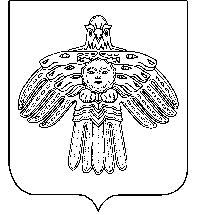 Совет сельского поселения «Грива»Совет сельского поселения «Грива»       РЕШЕНИЕ      ПОМШУÖМот18 ноября2016 г.№ № 4 – 3/15	(Республика Коми , п. Грива)	(Республика Коми , п. Грива)	(Республика Коми , п. Грива)